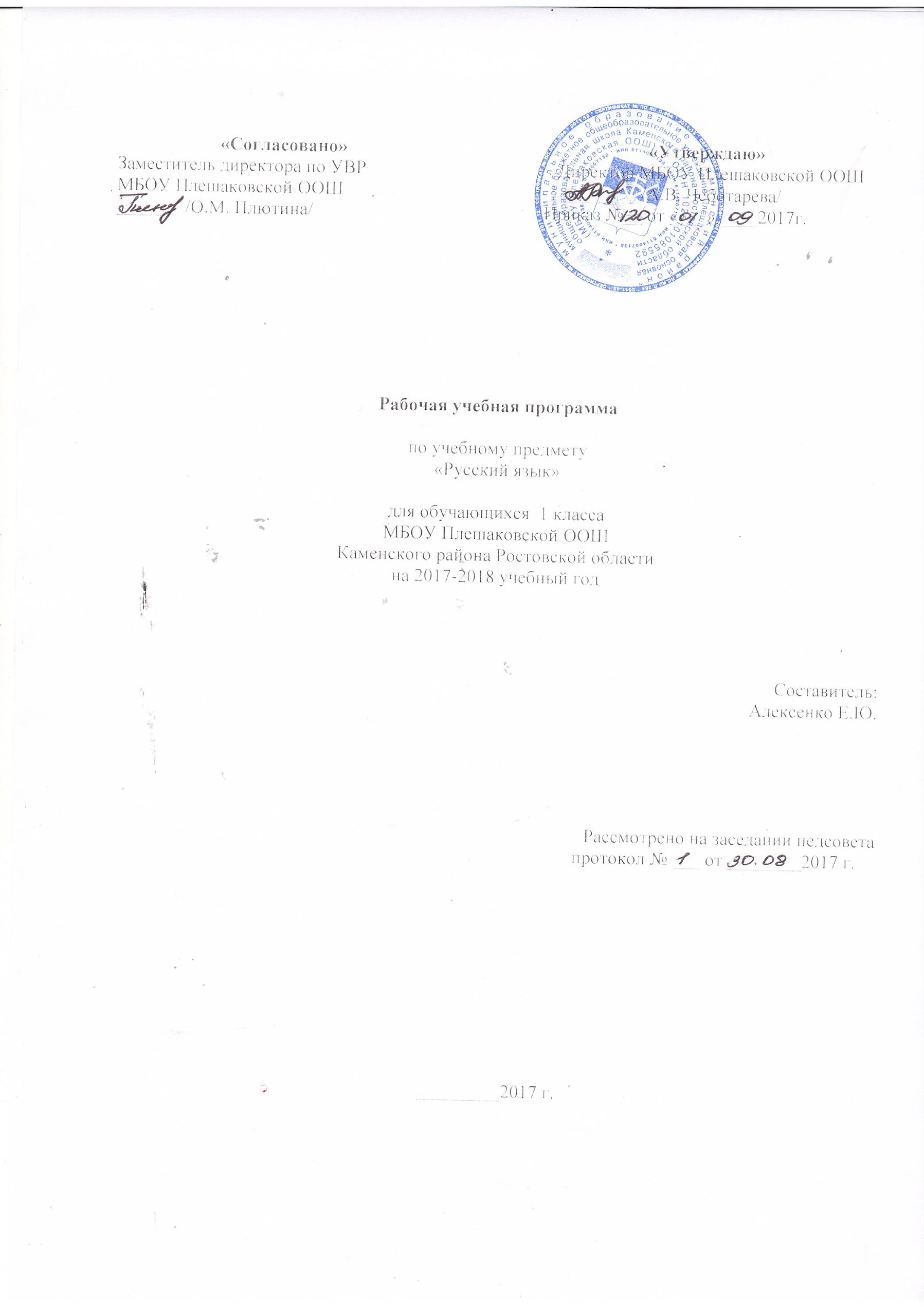  1.Пояснительная запискаРабочая программа разработана на основании следующих нормативно – правовых документовЗакон «Об образовании в Российской Федерации» в редакции от 29.12.2012 года№ 273-ФЗ;Учебного плана МБОУ Плешаковской ООШ на 2017-2018 учебный годПоложение о рабочей программе учебных предметов, курсов МБОУ Плешаковской ООШ на 2017-2018 учебный годАвторской программой  по обучению грамоте (письмо)  В.Г. Горецкого Н.А.Федосова  УМК «Школа России», «Прописи», издательство Москва «Просвещение» 2015,   «Русский язык» авторов В.П.Канакиной, В.Г.Горецкого, М.В.Бойкиной, М.Н.Дементьевой, Н.А. (М.: Просвещение, 2015г.).Русский язык.1 класс. В.П.Канакина, В.Г.Горецкий:Просвещение,2014Программа разработана в соответствии с утвержденным производственным календарем на 2018 год, утвержденного Постановлением Правительства РФ.	На изучение русского языка выделяется 159 ч, из них 113 ч отводится урокам обучения письму в период обучения грамоте и 46 ч— урокам русского языка.Программа выполнена за счет уплотнения материала. Целями изучения предмета «Русский язык» в начальной школе являются:• ознакомление учащихся с основными положениями науки о языке и формирование на этой основе знаково-символического восприятия и логического мышления учащихся; • формирование коммуникативной компетенции учащихся: развитие устной и письменной речи, монологической и диалогической речи, а также навыков грамотного, безошибочного письма как показателя общей культуры человекаПрограмма определяет ряд практических задач, решение которых обеспечит достижение основных целей изучения предмета:• развитие речи, мышления, воображения школьников, умения выбирать средства языка в соответствии с целями, задачами и условиями общения; • формирование у младших школьников первоначальных представлений о системе и структуре русского языка: лексике, фонетике, графике, орфоэпии, морфемике (состав слова), морфологии и синтаксисе;• формирование навыков культуры речи во всех её проявлениях, умений правильно писать и читать, участвовать в диалоге, составлять несложные устные монологические высказывания и письменные тексты;• воспитание позитивного эмоционально-ценностного отношения к русскому языку, чувства сопричастности к сохранению его уникальности и чистоты; пробуждение познавательного интереса к языку, стремления совершенствовать свою речь.2. Планируемые результаты освоения учебного курсаПрограмма обеспечивает достижение выпускниками начальной школы определенных личностных, метапредметных и предметных результатов.Личностные результаты:1. Формирование чувства гордости за свою Родину, российский народ и историю России; осознание своей этнической и национальной принадлежности, формирование ценностей многонационального российского общества; становление гуманистических и демократических ценностных ориентаций.2. Формирование целостного, социально ориентированного взгляда на мир в его органичном единстве и разнообразии природы, народов, культур и религий.3. Формирование уважительного отношения к иному мнению, истории и культуре других народов.4. Овладение начальными навыками адаптации в динамично изменяющемся и развивающемся мире.5. Принятие и освоение социальной роли обучающегося, развитие мотивов учебной деятельности и формирование личностного смысла учения.6. Развитие самостоятельности и личной ответственности за свои поступки, в том числе в информационной деятельности, на основе представлений о нравственных нормах, социальной справедливости и свободе.7. Формирование эстетических потребностей, ценностей и чувств.8. Развитие этических чувств, доброжелательности и эмоционально-нравственной отзывчивости, понимания и сопереживания чувствам других людей.9. Развитие навыков сотрудничества со взрослыми и сверстниками в различных социальных ситуациях, умения не создавать конфликтов и находить выходы из спорных ситуаций.10. Формирование установки на безопасный, здоровый образ жизни, мотивации к творческому труду, к работе на результат, бережному отношению к материальным и духовным ценностям.Метапредметные результаты:1. Овладение способностью принимать и сохранять цели и задачи учебной деятельности, поиска средств её осуществления.2. Формирование умения планировать, контролировать и оценивать учебные действия в соответствии с поставленной задачей и условиями её реализации, определять наиболее эффективные способы достижения результата.3. Использование знаково-символических средств представления информации.4. Активное использование речевых средств и средств для решения коммуникативных и познавательных задач.5. Использование различных способов поиска (в справочных источниках), сбора, обработки, анализа, организации, передачи и интерпретации информации.6. Овладение навыками смыслового чтения текстов различных стилей и жанров в соответствии с целями и задачами: осознанно строить речевое высказывание в соответствии с задачами коммуникации и составлять тексты в устной и письменной формах.7. Овладение логическими действиями сравнения, анализа, синтеза, обобщения, классификации по родовидовым признакам, установления аналогий и причинно-следственных связей, построения рассуждений, отнесения к известным понятиям.8. Готовность слушать собеседника и вести диалог, признавать возможность существования различных точек зрения и права каждого иметь свою, излагать своё мнение и аргументировать свою точку зрения и оценки событий.9. Определение общей цели и путей её достижения; умение договариваться о распределении функций и ролей в совместной деятельности; осуществлять взаимный контроль в совместной деятельности, адекватно оценивать собственное поведение и поведение окружающих.10. Готовность конструктивно разрешать конфликты посредством учёта интересов сторон и сотрудничества.11. Овладение начальными сведениями о сущности и особенностях объектов, процессов и явлений действительности в соответствии с содержанием учебного предмета «Русский язык».12. Овладение базовыми предметными и межпредметными понятиями, отражающими существенные связи и отношения между объектами и процессами.13. Умение работать в материальной и информационной среде начального общего образования (в том числе с учебными моделями) в соответствии с содержанием учебного предмета «Русский язык».Предметные результаты:1. Формирование первоначальных представлений о единстве и многообразии языкового и культурного пространства России, о языке как основе национального самосознания.2. Понимание обучающимися того, что язык представляет собой явление национальной культуры и основное средство человеческого общения; осознание значения русского языка как государственного языка Российской Федерации, языка межнационального общения.3. Сформированность позитивного отношения к правильной устной и письменной речи как показателям общей культуры и гражданской позиции человека.4. Овладение первоначальными представлениями о нормах русского языка (орфоэпических, лексических, грамматических, орфографических, пунктуационных) и правилах речевого этикета. 5. Формирование умения ориентироваться в целях, задачах, средствах и условиях общения, выбирать адекватные языковые средства для успешного решения коммуникативных задач при составлении несложных монологических высказываний и письменных текстов.6. Осознание безошибочного письма как одного из проявлений собственного уровня культуры, применение орфографических правил и правил постановки знаков препинания при записи собственных и предложенных текстов. Владение умением проверять написанное.7. Овладение учебными действиями с языковыми единицами и формирование умения использовать знания для решения познавательных, практических и коммуникативных задач.8. Освоение первоначальных научных представлений о системе и структуре русского языка: фонетике и графике, лексике, словообразовании (морфемике), морфологии и синтаксисе; об основных единицах языка, их признаках и особенностях употребления в речи;9. Формирование умений опознавать и анализировать основные единицы языка, грамматические категории языка, употреблять языковые единицы адекватно ситуации речевого общения.3.Содержание учебного предмета,курсаДОБУКВАРНЫЙ ПЕРИОД (31 ч)Речь (устная и письменная) - общее представление.Предложение и слово. Членение речи на предложения, предложения на слова, слова на слоги с использованием графических схем.Слог, ударение. Деление слов на слоги; ударение в словах (выделение голосом, длительное и более сильное произнесение одного из слогов в слове), определение количества слогов в слове.Звуки и буквы. Представление о звуке, различение на слух и при произношении гласных и согласных (твердых и мягких, глухих и звонких) звуков: отсутствие или наличие преграды в полости рта, наличие или отсутствие голоса, слогообразующая роль гласных.Выделение в словах отдельных звуков (гласных и согласных), слого-звуковой анализ слов (установление количества звуков в слове, их характера, последовательности), выделение ударных слогов, соотнесение слышимого и произносимого слова со схемой-моделью, отражающей его слого-звуковую структуру.Самостоятельный подбор слов с заданным звуком, нахождение соответствия между произносимыми (а впоследствии и читаемыми) словами и предъявленными слого-звуковыми схемами-моделями.Знакомство с буквами а, о, и, ы, у, узнавание букв по их характерным признакам (изолированно и в составе слова, в различных позициях), правильное соотнесение звуков и букв.БУКВАРНЫЙ (ОСНОВНОЙ) ПЕРИОД (120 ч)  Обучение письмуВыработка правильной осанки, наклонного расположения тетради на парте и умения держать карандаш и ручку при письме и рисовании1.Подготовительное упражнение для развития глазомера, кисти руки и мелких мышц пальцев: обводка и штриховка контуров, соединение линий и фигур, рисование и раскрашивание узоров и бордюров непрерывным движением руки.Знакомство с начертанием всех больших (заглавных) и маленьких (строчных) букв, основными типами их соединений. Обозначение звуков соответствующими буквами рукописного шрифта. Выработка связного и ритмичного написания букв и их соединений в словах, правильное расположение букв и слов на строке. Запись слов и предложений после предварительного их слого-звукового разбора с учителем, а затем и самостоятельно.Списывание слов и предложений с образцов (сначала с рукописного, а затем с печатного текста). Проверка написанного при помощи сличения с текстом-образцом и послогового орфографического чтения написанных слов.Письмо под диктовку слов, написание которых не расходится с произношением, и предложений.Правильное оформление написанных предложений (большая буква в начале предложения, точка в конце). Выработка умения писать большую букву в именах людей и кличках животных. Привлечение внимания детей к словам, написание которых расходится с произношением (безударные гласные, сочетания жи - ши, ча - ща, чу - щу}.Знакомство с правилами гигиены письма.ПОСЛЕБУКВАРНЫЙ ПЕРИОД. ПИСЬМО.   (14 ч)Обобщение, систематизация, закрепление знаний, умений и навыков, приобретенных в процессе обучения грамоте.Наша речь (2 ч)Язык и речь. Виды речи. Русский язык – родной язык русского народа.Текст, предложение, диалог (3 ч)Текст (общее представление). Смысловая связь предложений в тексте. Заголовок текста. Предложение как группа слов, выражающая законченную мысль. Выделение предложения из речи. Установление связи слов в предложении. Диалог. Знаки препинания в конце предложения (точка, вопросительный, восклицательный знаки).Слова, слова, слова…  (4 ч)Слово. Роль слов в речи. Слова-названия предметов и явлений, слова-названия признаков предметов, слова-названия действий предметов. Тематические группы слов. Вежливые слова. Слова однозначные и многозначные (общее представление). Слова, близкие и противоположные по значению. Словари учебника: толковый, близких и противоположных по значению слов.Слово и слог. Ударение. (6 ч)Слово и слог. Перенос слов. Ударение (общее представление).Звуки и буквы (34 ч)Звуки и буквы. Русский алфавит, или Азбука. Гласные звуки. Ударные и безударные гласные звуки. Согласные звуки. Твёрдые и мягкие согласные звуки. Мягкий знак как показатель мягкости согласного звука. Согласные звонкие и глухие. Шипящие согласные звуки. Заглавная буква в словах.4.Тематическое планирование№Содержание ( тема) урокаКол-во часовДатаДатаДатаПричина корректировкиПричина корректировкиПричина корректировкиПричина корректировкиПричина корректировкиПричина корректировки№Содержание ( тема) урокаКол-во часовПо плануПо фактуПо факту1. Пропись –первая учебная тетрадь. 101.092.Рабочая строка. Верхняя и нижняя линии рабочей строки. 104.093 . Письмо  овалов, полуовалов, наклонных прямых. 105.094.Письмо  овалов, полуовалов, наклонных прямых. 106.095.Рисование бордюров. 107.096.Письмо длинных прямых наклонных линий. 108.097.Письмо  длинных и коротких наклонных линий с закруглением внизу. 111.098.Письмо короткой наклонной линии с закруглением вверху и внизу. 112.099.Письмо удлиненной петли  с закруглением вверху и внизу. 113.0910.Письмо полуовалов «левых» и «правых», их чередование. 114.0911.Строчная буква   а. Анализ начертания строчной буквы   а.  115.0912.Заглавная  буква    А. 118.0913.Строчная буква   о. Заглавная  буква   О. 119.0914.Строчные буквы а, о. Заглавные буквы А,О. 120.0915.Строчная буква   и. Заглавная  буква   И. 121.0916.Строчная буква  ы. 122.0917.Строчная буква   у, заглавная  буква   У. 125.0918.Строчная буква   н. 126.0919.Заглавная  буква   Н. 127.0920.Строчная буква с, заглавная буква С. 128.0921.Строчная буква с, заглавная буква С. Заглавная буква С в именах собственных, в начале предложений. 129.0922.Строчная буква   к. 102.1023 .Заглавная  буква   К. 103.1024.Строчная  буква    т. 104.1025.Заглавная буква Т105.1026.Начертание изученных букв, анализ. 106.1027 .Строчная  буква л. 109.1028.Заглавная буква Л110.1029.Строчная и заглавная буквы л, Л.  111.1030 .Строчная буква   р. 112.1031.Заглавная  буква    Р. 113.1032.Строчная   буква    в. 116.1033.Заглавная буква В. 117.1034.Строчная и заглавная буквы в, В. 118.1035 .Строчная буква   е. 119.1036.Заглавная  буква   Е. 120.1037.Начертание изученных букв, анализ. 123.1038. Строчная  буква   п. 124.1039.Заглавная  буква  П. 125.1040.Строчная и заглавная буквы п, П. 126.1041.Строчная  буква   м. 127.1042.Заглавная буква М. 108.1143 .Строчная буква з. 109.1144.Строчная и заглавная буквы З, з. 110.1145.Начертание изученных букв, анализ. 113.1146.Заглавная  буква    З. 114.1147.Строчная буква  б. 115.1148.Заглавная буква Б. 116.1149.Строчная и заглавная  буквы    б, Б 117.1150.Строчная и прописная буквы    б, 120.1151.Строчная  буква    д. 121.1152.Заглавная буква Д.122.1153.Строчная, заглавная буквы д, Д. Согласные парные и непарные по звонкости и глухости. 123.1154Строчная букв  я. 124.1155.Заглавная буква Я. 127.1156.Строчная, заглавная буквы я, Я. Обозначение буквами а-я твёрдости, мягкости предыдущего согласного на письме.128.1157.Строчная, заглавная буквы я, Я. 129.1158.Строчная буква    г. Слоговой и звукобуквенный анализ слов. 130.1159.Заглавная  буква  Г101.1260.Строчная и заглавная  буквы    г, Г. 104.1261.Строчная  буква   ч. Письмо букв   ч, слов и предложений. Правописание буквосочетаний ча, чу. 105.1262.Правописание  сочетаний ча, чуЛичные местоимения я- они .106.1263.Заглавная буква Ч. 164.Буква  Ь . Обозначение ь мягкости предыдущего согласного. 107.1265.Буква  Ь . Письмо слогов и слов с буквой ь в конце и середине слова. 108.1266.Строчная  буква    ш. 111.1267.Заглавная буква Ш. 112.1268.Правописание сочетания ши. 113.1269.Строчная буква ж. 114.1270.Заглавная буква Ж. 115.1271. Правописание  сочетаний жи – ши . Соотношение звучания и написания слогов. Вопросительные слова « кто?», « что?»118.1272.Строчная  буква    ё. 119.1273Строчная  буква    ё.  120.1274.Заглавная буква Ё . 121.1275.Буква   й. 122.1276.Буква   й. 125.1277.Строчная буква    х 126.1278.Заглавная   буква Х. Письмо букв х, Х, слов и предложений. 127.1279. Строчная и заглавная  буквы    х, Х.  Употребление имён прилагательных в речи для характеристики предмета. 111.0180.Строчная  буква    ю, Функции буквы ю. 112.0181.Заглавная буква     Ю.  Письмо букв   ю, Ю, слов и предложений. 115.0182.Строчная  буква ц. 116.0183 .Заглавная  буква  Ц . Заглавная буква в начале предложения, в им.собственных. Двоеточие. 117.0184.Строчная и заглавная буквы    ц, Ц. 118.0185.Строчная  буква    э. 119.0186. Заглавная буква Э. Анализ начертания заглавной буквы Э.122.0187.Строчная  буква  щ. 123.0188 .Правописание сочетаний   ща, щу. 124.0189.Заглавная буква   Щ.  Заглавная  буквы в начале предложения, в им.собственных. 125.0190.Строчная  буква   ф. 126.0191 . Заглавная буква Ф. 129.0192.Буквы  ь,ъ. Правописание разделительных   ь,ъ. Функции букв ъ,ь. 130.0193.Алфавит . Гласные и согласные звуки и буквы. 131.0194.Раздельное написание слов в предложении. Красная строка( абзац). 101.0295.Заглавная буква в именах собственных. Письмо предложений с именами собственными. 102.0296.Слог как минимальная произносительная единица. 105.0297Слог как минимальная произносительная единица. Деление слов на слоги. Правила  переноса слов.106.0298.Ударение (общее представление) Способы выделения ударения.107.0299Ударные и безударные слоги.  Нахождение в слове ударных и безударных гласных звуков. Знакомство с орфоэпическим словарём108.02100.Значение слова . Слова, отвечающие на вопросы «какой?», «какая?», «какое?», «какие?». 109.02102.Значение слова. 113.02103.Сочетания    жи – ши.  114.02104Сочетания ча-ща, чу-.щу. 115.02105.Сочетания  чк – чн, щн, нщ. 116.02106.Проверочный диктант. 126.02107.Правописание  проверяемых безударных гласных в корне слова. 127.02108.Правописание безударных гласных в корне слова.  1   28.02109.             Правописание звонких и глухих согласных на конце слова. 101.03110.Основа предложения ( без называния терминов). Нахождение главных членов предложения: подлежащего и сказуемого.102.03111.Основа предложения ( без называния терминов). Нахождение главных членов предложения: подлежащего и сказуемого. 105.03112.Алфавитный порядок слов. 106.03113Контрольное списывание. Списывание текста с соблюдением каллиграфических норм и изученных орфографических правил.07.03№Содержание ( тема) урокаКол-во часов          Дата          Дата          ДатаПричина корректировки№Содержание ( тема) урокаКол-во часовПо плануПо фактуПо фактуПричина корректировки1.114.Знакомство с учебником.Язык и речь, их значение в жизни людей.Виды речи (общее представление).112.0312.032.115.Речь устная и речь письменная (общее представление)Русский язык — родной язык русского народа.113.0313.033.116.Текст (общее представление) и предложение. 114.0314.034.117.Предложение как группа слов, выражающая законченную мысль. 115.0315.035118Диалог как форма общения. 116.0316.036.119.Что такое слово. Роль слов в речи119.0319.037.120.Значение слова. 120.0320.038.121.Вежливые слова.  Функции вежливых слов в речевом этикете.121.0321.039.122.Слова однозначные и многозначные (общее представление).122.0322.0310.123.Слово и слог. Слог как минимальная произносительная единица  (общее представление). 123.0323.0311.124.Деление слов на слоги. Слогообразующая функция гласных звуков.102.0402.0412.125.Перенос слов. Правила переноса слов (первое представление).103.0403.0413.126.Перенос слов .Формирование умения делить слова для переноса.104.0404.0414.127Ударение (общее представление) Способы выделения ударения.105.0405.0415.128Ударные и безударные слоги.  106.0406.0416.129Звуки и буквы . 109.0409.0418.130Русский алфавит, или Азбука . Значение алфавита.110.0410.0419.131Русский алфавит, или Азбука. Алфавитный порядок слов.111.0411.0420.132Гласные звуки и буквы. 112.0412.0421.133Буквы е, ё, ю, я и их функции в слове..113.0413.0422.134Гласные звуки и буквы. Слова с буквой э. 116.0416.0423.135Ударные и безударные гласные звуки .117.0417.0425.136Способы проверки написания буквы, обозначающей безударный гласный звук (изменение формы слова).118.0418.0426.137Способы проверки написания буквы, обозначающей безударный гласный звук (изменение формы слова).119.0419.0427.138Способы проверки написания буквы, обозначающей безударный гласный звук (изменение формы слова).Проверочный диктант.120.0420.0428.139Согласные звуки . 123.0423.0429.140.Слова с удвоенными согласными.Правила переноса слов с удвоенными согласными.124.0424.0430.141.Буквы Й и И.Слова со звуком [й’] и буквой «и краткое». Способ переноса слов с буквой й.125.0425.0431.142.Твёрдые и мягкие согласные звуки . 126.0426.0432.143.Различение мягких и твёрдых  согласных звуков, определение парных и непарных по твёрдости-мягкости согласных звуков.127.0427.0433.144.Согласные парные и непарные по твёрдости-мягкости.103.0503.0534. 145.Мягкий знак как показатель мягкости согласного звука.104.0504.0535.146.Мягкий знак как показатель мягкости согласного звука.107.0507.0536.147.Звонкие и глухие согласные звуки . 108.0508.0537.148.Парные звонкие и глухие согласные звуки .110.0510.0538.149.Парные звонкие и глухие согласные звуки .111.0511.0539.150. Парные звонкие и глухие согласные звуки .Проверочный диктант.114.0514.0540.151.Проект «Скоро-говорки». Составление сборника «Весёлые скороговорки».115.0515.0541.152.Шипящие согласные звуки .Буквы шипящих согласных звуков:непарных твёрдых ш, ж; непарных мягких ч, щ.Проект «Скороговорки».  116.0516.0542. 153.Буквосочетания ЧК, ЧН, ЧТ.Правило правописания  буквосочетаний чк, чн, чт, нч.117.0517.0543.154.Буквосочетания ЧК, ЧН, ЧТ.Правило правописания буквосочетаний чк, чн, чт, нч.118.0518.0544.155.Буквосочетания ЖИ—ШИ, ЧА—ЩА, ЧУ—ЩУ.Правило правописания буквосочетаний жи—ши, ча—ща, чу—щу.121.0521.0545.156.Буквосочетания ЖИ—ШИ, ЧА—ЩА, ЧУ—ЩУ.Правило правописания сочетаний жи—ши, ча—ща, чу—щу 122.0522.0546. 157.Заглавная буква в именах собственных. Отличие имён собственных от нарицательных.123.0523.0547.158. Проверочный диктант.124.0524.0548.159.Проект «Сказочная страничка» Повторение и обобщение изученного материала.125.0525.05